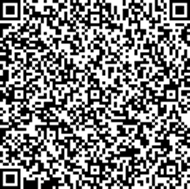 ОбучениеОбучениеОбучениеОбучениеОбучениеОбучениеОбучениеОбучениеОбучениеОбучениеОбучениеОбучение